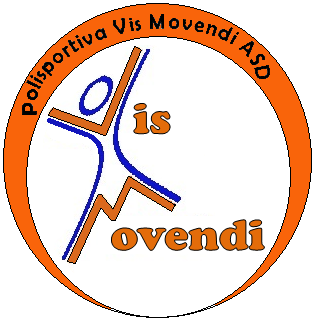 Garfagnana, dal 05 al 06 Giugno 2021Scheda di prenotazione(compilare in ogni sua parte)PARTECIPANTENome………………………….Cognome……………………………………………………..nato a ……………………………………..il………………………………………………….Residente a……………………………..Via/Piazza…………………………………..n……..C.A.P…………………..Città…………………………………….Provincia…………………Documento…………………………………………………………………………………….PARTECIPANTENome………………………….Cognome……………………………………………………..nato a ……………………………………..il………………………………………………….Residente a……………………………..Via/Piazza…………………………………..n……..C.A.P…………………..Città…………………………………….Provincia…………………Documento…………………………………………………………………………………….PARTECIPANTENome………………………….Cognome……………………………………………………..nato a ……………………………………..il………………………………………………….Residente a……………………………..Via/Piazza…………………………………..n……..C.A.P…………………..Città…………………………………….Provincia…………………Documento…………………………………………………………………………………….PACCHETTI  Soluzione 1 – Pacchetto A, due giorni €.80,00 [ partecipante all’ evento Scarpinata della Garfagnana – 2 giorni a camminar per borghi ]: Arrivo il 05 e partenza il 06 giugno 2021 (1 notte, pernottamento in tenda); Soluzione 2 – Pacchetto B, primo giorno €.50,00 [ partecipante all’ evento Scarpinata della Garfagnana – 2 giorni a camminar per borghi ]: Arrivo il 05 e partenza il 05 settembre 2021; Soluzione 3 –Pacchetto C, secondo giorno €.35,00 [ partecipante all’ evento Scarpinata della Garfagnana – 2 giorni a camminar per borghi]: Arrivo il 06 e partenza il 06 settembre 2021;SISTEMAZIONI ALBERGHIERE con trattamento di B&BCategoria				Ubicazione Hotel 3 stelle			GarfagnanaPARTECIPANTI PREVISTITotale partecipanti 		N°……..Camere Doppie 		N°……..Camere Triple			N°……..(su richiesta, disponibilità limitata)Camere Singole 		N°……..(su richiesta, disponibilità limitata)PACCHETTO SCELTO Percorso “TOUR COMPLETO” – Scarpinata della Garfagnana – 2 giorni a camminar per borghi						data 05/06 Giug.2021 Percorso “solo PRIMO GIORNO” – Scarpinata della Garfagnana – 2 giorni a camminar per borghi						data 05 Giug.2021 Percorso “solo SECONDO GIORNO” – Scarpinata della Garfagnana – 2 giorni a camminar per borghi						data 06 Giug.2021ANNOTAZIONI e RICHIESTE PARTICOLARI __________________________________________________________________________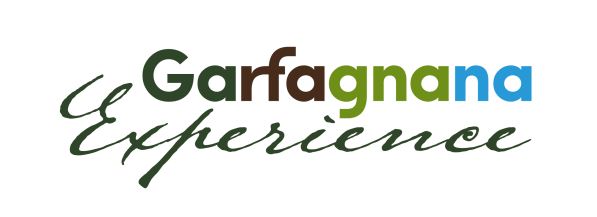 Invia per mail la richiesta a : booking@garfagnanaexperience.com